Обобщение педагогического опытаПедагога дополнительного образованияМУ ДО «Центра детского творчества № 2»Городского округа СаранскБелоусовой Ирины ПетровныРуководителя кружка « Город Мастеров».                                   Введение.1.Тема опыта: Развитие творческой активности на занятиях объединения "Город Мастеров". 2.Сведения об авторе:Белоусова Ирина Петровна, образование высшее: МГУ им. Н.П. Огарёва, «Народно- художественное творчество»,2012 г. Общий педагогический стаж- 8 лет, в данной организации- 8 лет.3.Актуальность и перспективность опыта.	Сейчас детей заинтересовать и вовлечь в творчество бывает очень сложно. Задача педагогов состоит в том, чтобы увлечь детей после школы еще дополнительными занятиями, которые смогли б его развивать духовно и физически. Получается, что путем творческой деятельности, обучающийся получает новые знания, расширяет свой кругозор, приобретает новые для себя новые навыки, развивает свои творческие способности. Творческое восприятие пригодится во взрослой жизни. Это не значит, что каждый ребенок станет художником. Это значит, что в любой профессии есть моменты, в которых требуется развитое воображение и не стандартный выход из ситуации. Из этого делаю вывод, что творческая деятельность развивает, не только творческое мышление, но и логику ребенка. Что бы удержать внимание обучающихся и заинтересовывать их в своих занятиях, в программу «Город Мастеров» вошли задания не только по рисованию, но и по лепке, конструированию из бумаги. 4.Основная идея опыта.Многие дети хотят красиво рисовать, но при этом, не сильно напрягаться, иметь достаточно времени для самостоятельного творческого распределения его на личные увлечения. В начале необходимо научить детей видеть прекрасное в простом, взращивать в детских сердцах чуткость к прекрасному, к доброму, тогда у них появится желание создать красоту своими руками. Но сейчас детям хочется видеть начало и конец работы очень быстро, не долго работая над ним. Конечный результат творческой деятельности, вызывает в ребенке положительные эмоции, тягу к новым целям, к новым работам, поэтому и нужны кружки и объединения. Они объединяют детей с общими интересами, не напрягая их, дарят им радость. Радость общения, радость творческой деятельности при руководителе объединения. Хорошая теория, поэтапная работа облегчают творческий процесс, сокращают время до конечной цели. И если это сделано своими руками, то это приносит ещё большее чувство удовлетворения, что ведёт к развитию положительных качеств души. Творческое начало рождает в ребёнке живую фантазию, живое воображение. А без творческой фантазии не сдвинуться с места ни в одной области человеческой деятельности. Успехи в простом придают уверенность в своих силах и ведут к сотворению более сложного. И не всегда для этого необходимы дорогостоящие материалы и инструменты. Лепка из пластилина позволяет реализовать и развить творческие способности детей, даст возможность увидеть окружающий мир другими глазами. Ведь герои и сюжеты будущих работ находятся рядом с нами, идут по улице, живут в книгах, сказках. Кроме этого, работа с пластилином имеет большое значение для всестороннего развития ребёнка, способствует физическому развитию: воспитывает у детей способности к длительным физическим усилиям, тренирует и закаливает нервно-мышечный аппарат ребёнка, воспитывает усидчивость, художественный вкус, умение наблюдать, выделять главное. Рисование позволяет детям разбираться в композиции, изучить правильное построение и компоновку предметов на листе, красиво подбирать сочетания цветов. Развивается творческое мышление. Цель - формировать творческую личность, приобщить к искусству и профессионально самоопределиться.Для достижения цели я решаю следующий  комплекс задач:Обучающие:опытным путем и в сотворчестве с педагогом осваивать пластические материалы (.научить видеть основные формы предметов, выявлять их яркие и наиболее  характерные признаки, сравнивать похожие по форме предметы, научиться видеть реальные предметы в конструкторе.формировать представление и понимание конструкций различных предметов.обучить умению планировать свою работу;обучение приемам и технологии изготовления композиций; изучение свойств различных материалов;обучение приемам работы с различными материалами;обучать умению самостоятельно принимать  решения.Развивающие:развитие у детей художественного вкуса и творческого потенциала;развитие образного мышления и воображения;создание условий к саморазвитию учащихся;развитие у детей эстетического воспитания окружающего мира.развить логику, координировать работу глаз и обеих рук; - пробудить творческую активность детей, стимулировать воображение, желание включиться в творческую деятельность- развитие творческого мышления и воображения; развитие речи;- развитие активности в познании мира.Воспитательные:воспитывать любознательность, патриотизм, умение дружить и помогать другим.воспитание уважения к труду и людям труда;формирование чувства коллективизма;воспитание аккуратности;экологическое воспитание обучающихся;воспитание бережного отношения к вещам.5.Теоретическая база опыта.Формирование художественных способностей учащихся не может быть успешно решено без глубокого познания духовного богатства своего народа, освоения народной культуры. Национальная самобытность воспитания и обучения рассматривалась многими русскими педагогами как важнейшее условие разумного построения системы образования. Так, по мнению В.А. Сухомлинского, только человек, лично заинтересованный в судьбах Родины, по-настоящему раскрывается как личность. О важности научной разработки проблемы формирования художественно-эстетических способностей учащихся, неоднократно отмечалось многими известными педагогами, методистами. Ведущие ученые, передовые педагоги и деятели культуры 20-х годов XX в. М.М.Бахтин, С.Т.Пацкий, З.Н.Шацкая, Г.Л. Рошаль уделяли проблемам художественного образования и эстетического воспитания большое значение. Под формированием художественных  способностей учащихся понимается совокупность знаний, умений и навыков, приобретаемых ими на занятиях художественным и декоративно- прикладным творчеством. Здесь важна систематичность и смена деятельности. Смена деятельности и материалов в творчестве, дает вдохновение, желание пробовать что- то новое и определить для себя круг интересов. В программе подразумеваются свободные темы, использовать их обучающийся может по своему желанию: выбрать материал, с которым он хотел бы поработать и выбрать тему, которая его беспокоит, волнует.  6.Новизна, творческие находки.Основы рисунка, живописи, композиции, лепки и конструирования из бумаги –авторская разработка. Особенность ее, в постоянной смене деятельности для учеников. Работа в объединении нацелена не только на обучение азам, но и на приобщение к национальным, культурным ценностям.  Программа  построена по принципу «от простого к сложному», что позволяет детям в дальнейшем,  придумывать темы  самостоятельно. Дети могут воплотить свою фантазию, но опираясь на образцы декоративно-прикладного искусства, создать свои, неповторимые работы. Это позволяет воспитать неординарных личностей, сформировать художественный вкус, развить творческий потенциал учащихся. Занятия по программе «Город Мастеров»- дают возможность не только изучить различные техники и способы работы с материалами и техниками, но использовать свои работы в качестве подарков или украшения своих интерьеров. Для достижения этих целей, по программе кружка разработаны определенные методы и приемы обучения детей. 	Время не стоит на месте и детям интересно изучать что-то новое для себя. Зачем посещать несколько объединений, если посещая одно, можно научиться многому от одного педагога, к которому уже доверяешь. Технология опыта. 	Данный опыт сформирован в результате обобщения опыта коллег, передовых педагогов, изучения интересных материалов, с учётом достижения результатов в работе с детьми. В программе собраны теоретически обоснованные методы работы с детьми, для раскрытия творческого потенциала, воспитания и развития творческой личности. На занятиях применяю индивидуально-дифференцированный подход, с учётом неповторимых особенностей  ребёнка. Что бы достичь положительной динамики в творческом развитии детей на занятиях я использую следующие методы и приёмы:-Словесный (рассказ, беседа, лекция, фронтальный опрос);- Игровой (занятия на закрепление темы в форме игры);Например, это задания в виде ребусов, загадок и сбора пазлов по темам. Эти технологии используются, когда есть необходимость провести закрепление материала в игровой форме.-Объяснительно-иллюстративный  (демонстрация, объяснение, инструктаж);Например, при изучении темы мы имеем готовый образец задания. Мы его анализируем и далее выполняем задание по имеющейся схеме. -Репродуктивный (практическая работа, выставки);При изучении  каждой темы, после теоретической части переходим к практической работе. Бывают задания к праздникам, например, «День матери». Из имеющегося материала предлагается собрать открытку, а потом подарить её маме, что повышает авторитет родителей в глазах ребенка. Ребенок и родители получает положительные эмоции. -Коллективную работу по определённой теме;Например, из теста была слеплена композиция «Яблочный Спас» , совместно с обучающимися объединения «Бисероплетение». Все это помогает воспитывать общительность, дружеские отношения в коллективе и уважение друг к другу.-Творческие индивидуальные работы;Например, когда дети делают работу на конкурсы и выставки. Это повышает статус ребёнка, повышает его самооценку, что в дальнейшем положительно сказывается на развитии и воспитании  духовно-нравственных качеств личности. Результативность опыта.1.Реальный вклад педагога.Основным результатом опыта является формирование активной гражданской позиции, развитие творческих способностей детей, обладающих творческим потенциалом, умение работать самостоятельно, и в то же время в коллективе, формирование навыков совместной деятельности, накапливается опыт общения, межличностных отношений, умение применять знания в реальных условиях. Каждому учащемуся кружка предоставлена  возможность проявить свою творческую индивидуальность, повышать своё мастерство, добиваться результатов. Результативность опыта по данному курсу подтверждается грамотами и дипломами  многочисленных конкурсов с призовыми местами учащихся.        В начале и в конце каждого учебного года проводилась диагностика с целью определения уровня развития творческих способностей детей. Данная система проводилась с 2013 года и по сей день. За период с 2017 г. по 2020 г, высокий уровень в конце года среди воспитанников в среднем составил 85%.2.Стабильность.На протяжении длительного времени я вижу, что моя работа дает положительные, устойчивые результаты.  Каждый ребёнок, заинтересованный в творчестве, смог освоить материал в соответствии с его возрастными и индивидуальными особенностями. Опираясь на образцы декоративно-прикладного искусства, иллюстрации и дидактический материал, учащиеся осваивают темы  во взаимодействии с педагогом. Требования к заданиям от каждого ученика индивидуальные. Зависит от возраста, способностей ученика. Это даёт возможность всем, без исключения, переборов страх «оценки» стать «творцом» прекрасного.3. ДоступностьПрограмма  кружка «Город Мастеров» составлена предельно просто и понятно. Если учесть, что занятия выстроены по принципу «от простого к сложному», а материально-техническая база кружка не имеет громоздкого и дорого оборудования, то данный опыт можно без труда внедрить  практически в любом месте.4.Перспективы применения.Опыт может быть использован как педагогами со стажем , так и молодыми специалистами. Его можно использовать в учреждениях дополнительного образования и в общеобразовательных школах на занятиях по технологии. Его можно использовать в учреждениях дополнительного образования, в общеобразовательных школах  уроках технологии и для применения во внеурочной деятельности в школе.Список литературыНормативно-правовая база:. Национальная доктрина образования в Российской Федерации (постановление Правительства РФ от 04.10.2000 г. № 751);. Закон РФ « Об образовании»;. Конвенция о правах ребёнка;. Конституция РФ;. Концепция модернизации образования. Приложение к приказу Минобразования России от 11.02.2002 г. № 393;. Распоряжение Правительства Российской Федерации от 4 сентября 2014 г. № 1726-р г. Москва (о дополнительном образовании);Учебная и методическая база:. В.В. Ячменева Занятия и игровые упражнения по художественному творчеству с детьми 7-14 лет. – М.: Гуманит. Изд. Центр “Владос”, 2009 Горичева В. С.  Игры с акварелью и водой  .- М.: Знание, 1999. – 143 сЧурзина Н. А. Игрушки из бумаги, глины, ткани.-М.: Просвещение, 1998.-285с... Крылова О.Н., Самсонова Л.Ю.; Поурочные разработки по трудовому обучению. ( 1-4  класс) учебное пособие.- М. 2006Обыкновенный пластилин. Пер. с. Англ. Г. Лаврин. – М.: АСТ-ПРЕСС, 1998Рони Орен.  Секреты пластилина. –М, 2012Берсенева Г.К.. Ткань. Бумага. Тесто: Домашнее рукоделие. –М. 2004Варава Л. В.; Декоративно- прикладное искусство. Современное энциклопедия. – Ростов н/Д, 2007Приложение.Конспект открытого занятия по программе «Город Мастеров»..Конспект открытого занятия объединения «Город Мастеров». Возраст 8-9 лет.Продолжительность 40 минут. Выполнила педагог дополнительного образования Белоусова И.П.Тема: Декупаж на пластиковой бутылке.Цель: Изготовление новогодней игрушки в технике «Декупаж» из пластиковой бутылки.Задачи:Образовательные: -учить детей работать в технике «Декупаж». -ознакомить детей с традициями празднования Нового года.-закреплять знания по правилам техники безопасности при работе с инструментами. -закрепить умение работать с клеем, применять творческую фантазию. -познакомить со словом «Сортировка».Развивающая: -развивать мелкую моторику рук, внимание, речь, мышление, сенсорное восприятие.-развивать логическое мышление. Воспитательные: -воспитывать интерес к народным праздникам, для приобщения к культуре, к традициям. -воспитывать бережное отношение к природе. -воспитывать желание помочь.-воспитывать усидчивость.-воспитывать познавательную деятельность. Предварительная работа: Изготовление образцов из пластиковой бутылки, втулок. Подготовка плакатов. Бумаги для стола. Обрезка бутылок. Методическое оснащение: -Бумага для стола. -Губки порезанные.-Акриловые краски.-Картон для палитры. -Клей, ножницы, наждачная бумага-Нитки для петли.  -Стаканчики с водой.-Шаблон для бантика. -Елка. Мандарин. Дед Мороз. Снегурочка. Бутылка. План занятия:Орг. Момент – 2,5 мин.Актуализация знаний – 3 мин.Ход занятий – 7 мин.Сообщение темы занятия– 3 минФизкультминутка – 3 мин.Инструктаж – 1 мин.Практическая работа – 15 мин.Беседа и подведение итогов – 5 мин.Уборка рабочего места – 2 мин.Организационный момент.Приготовим влажные салфетки, клей, кисточки, ножницы для работы. Здравствуйте, ребята! Все готовы к занятию? Сегодня у нас гости, давайте поприветствуем их. (Здравствуйте).Актуализация знаний. Педагог. У меня есть коробочка. И я в ней кое-что прячу. Хотите узнать, что там? Я загадаю вам загадки.В  красной  шубе  с  бородойВ  гости  к  нам  спешит  домой
На  оленях  радость  вез
Кто  он  дети?..(Дед Мороз)Этот фрукт под Новый ГодКаждый в дом к себе зовет.
Им и елку украшают,
И детишек угощают…(Мандарин)  С дедушкой Морозом рядом, Блещет праздничным нарядом. Из снежинок курточка, Это кто? … (Снегурочка)
3.  Ход занятия.-Ребята, а вы догадываетесь из какого праздника Дед Мороз и Снегурочка? А мандарин? Правильно, Новый год. Вы любите Новый год? Вы уже нарядили елку? А письмо Деду Морозу написали? Дед Мороз читает письма детей, и в течении года со своими помощниками, делает подарки, упаковывает их и отправляет. Конечно же одним из условий, является что бы получатель, в течении года не расстраивал своих родителей и делал бы добрые дела. Но вот вчера я получила письмо от Деда Мороза, в котором он рассказывает о том, что ему написала письмо планета «Земля». Ребята, знаете такую? «Дорогой, Дедушка Мороз. Очень прошу тебя вылечить меня от «Мусорной» болезни. Очень много мусора лежит на моем теле, и избавиться от него я не смогу. Особенно меня беспокоит мусор из пластика, он засоряет воду, плодородные земли своим присутствием и отравляет их». К сожалению, один Дедушка Мороз не сможет осуществить желание планеты «Земля», но мы с вами сможем помочь. Как мы с вами видим, мусор может оказаться в любой точке планеты Земля благодаря ветру, и течению воды, и человеку. Чтобы такого не происходило, необходимо мусор бросать в урну, в контейнер, в мусорные пакеты. У нас в Саранске, благодаря компании по уборке мусора Ремондис, появились контейнеры для раздельного сбора. Пластик, Бумага, и Бытовые отходы.Сообщение темы занятия.  Бытовые отходы размещаются на полигонах, на землях на городом Саранск, Бумагу везут для переработки в Пензенскую область, пластик везут в Тверскую область. Если посмотреть на плакат, то мы видим, что быстрее всех разлагается картонная упаковка, дольше всех, пластиковая бутылка. Я вам хочу предложить сделать из такого прочного материала Новогодний колокольчик в технике «Декупаж».    Декупа́ж (фр. découpage — «резка») — техника декорирования различных предметов, основанная на присоединении рисунка, картины или орнамента (обычно вырезанного) к предмету.Физкульт минутка.Чтобы немного прибавить себе праздничного настроения, перед изготовлением сувенира, предлагаю размяться и потанцевать. -Не забываем о технике безопасности. В конвертиках у вас лежат предметы, необходимые для работы. - с наждачной бумагой аккуратно, чтобы не пораниться.-ножницы используем по назначению, держим их закрытыми вне работы.-влажными салфетками вытирать лишний клей. Практическая работа.Вырезание основы для колокольчика.Шлифовка поверхности. Чтобы на поверхность хорошо наносилась краска и клей, нужно отшлифовать бутылку снаружи  куском наждачной бумаги. Она царапает бутылку, что позволяет клею и краскам хорошо держаться на поверхности. Вырезание аппликации для поклейки на пластмассовую поверхность. У нас есть картинки с новогодними сюжетами. Ее нужно разделить на несколько частей, т.е. ножницами отрезаем детали, например: Мышку, елку.. и.т. На персонажах, чтобы они хорошо клеились вкруговую, вырезаем насечки. Открываем клей, выдавливаем немного на бутылку, кисточкой клей распределяем по поверхности бутылки, прикладываем рисунок. Прижимаем его салфеткой. Приклеив несколько деталей на поверхности. Свободное пространство бутылки, закрашивается губкой и акрилом. Выкладываем краску на кусок картонки из набора кисточкой. Берем губку, примакиваем ее в краску, и наносим ее на поверхность колокольчика. Оставляем подсохнуть колокольчик.  А пока делаем петельку из шерстяной нитки и привязываем к нему язычок. Язычок можно украсить мишурой.Делаем колечко, чтобы привязать к язычку.  Приклеиваем блестки. Мишуру.Беседа и подведение итогов. Вот какие красивые колокольчики у нас получились. Из второй части бутылки можно сделать красивый цветочный горшок. Например, такой- «Киса». Чтобы сделать выставку из наших игрушек, давайте разместим их на елочке. Ребята, из чего мы сделали колокольчик? (Бутылки). А с помощью какого приема украсили? (Декупаж). Благодаря нам, планета стала немного чище, потому что мы из ненужной бутылки сделали игрушку. Которой можно украсить свою елку или кому- ни будь подарить. Исполнение наших желаний зависит от нас самих, от Деда Мороза, а чистота нашей планеты зависит от всех нас. С наступающим Новым годом!Работы учащихся объединения «Город Мастеров».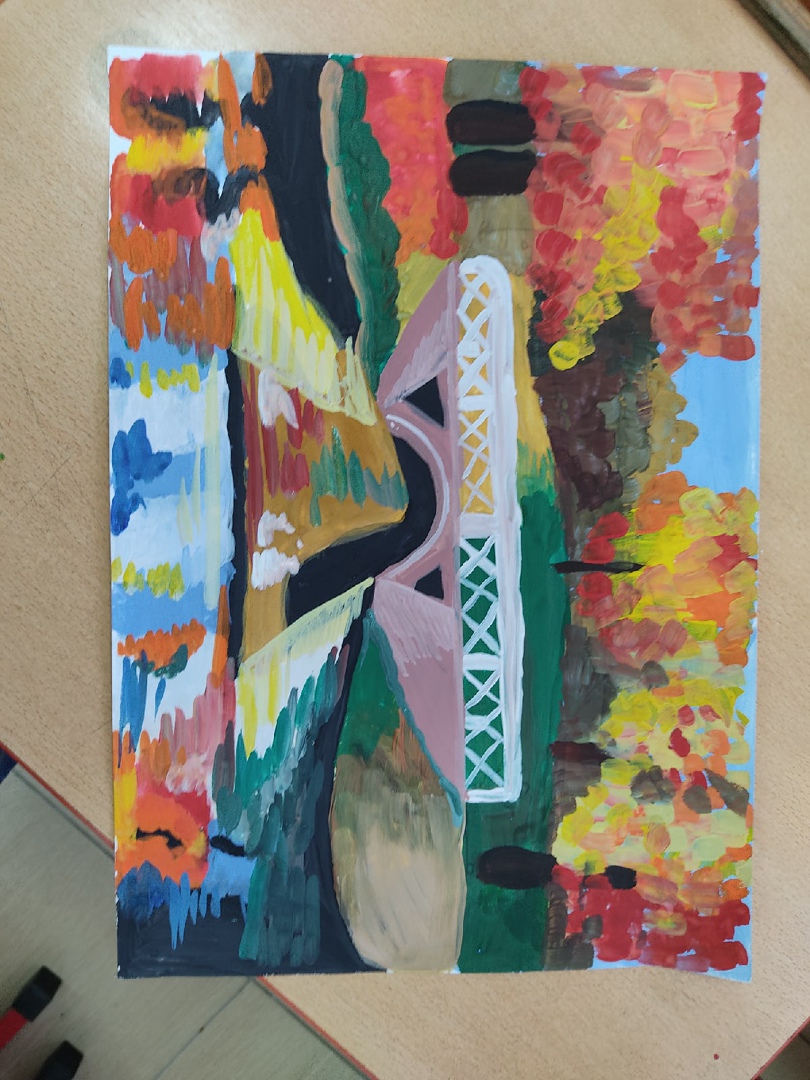 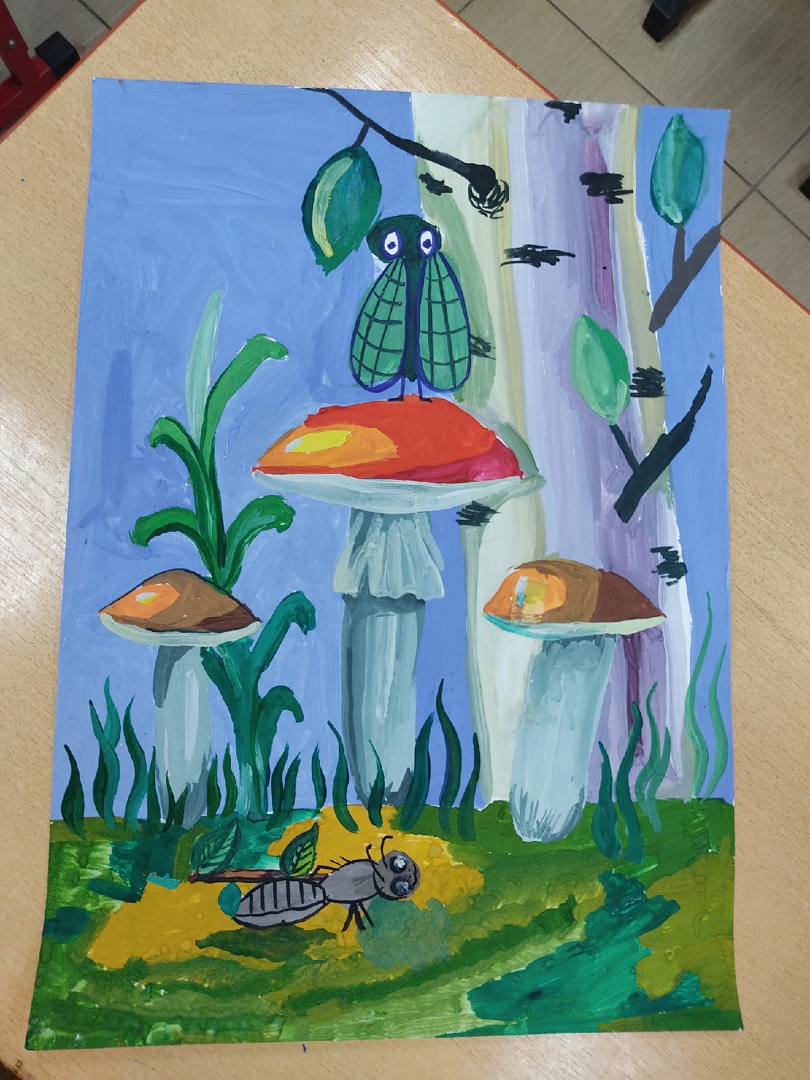 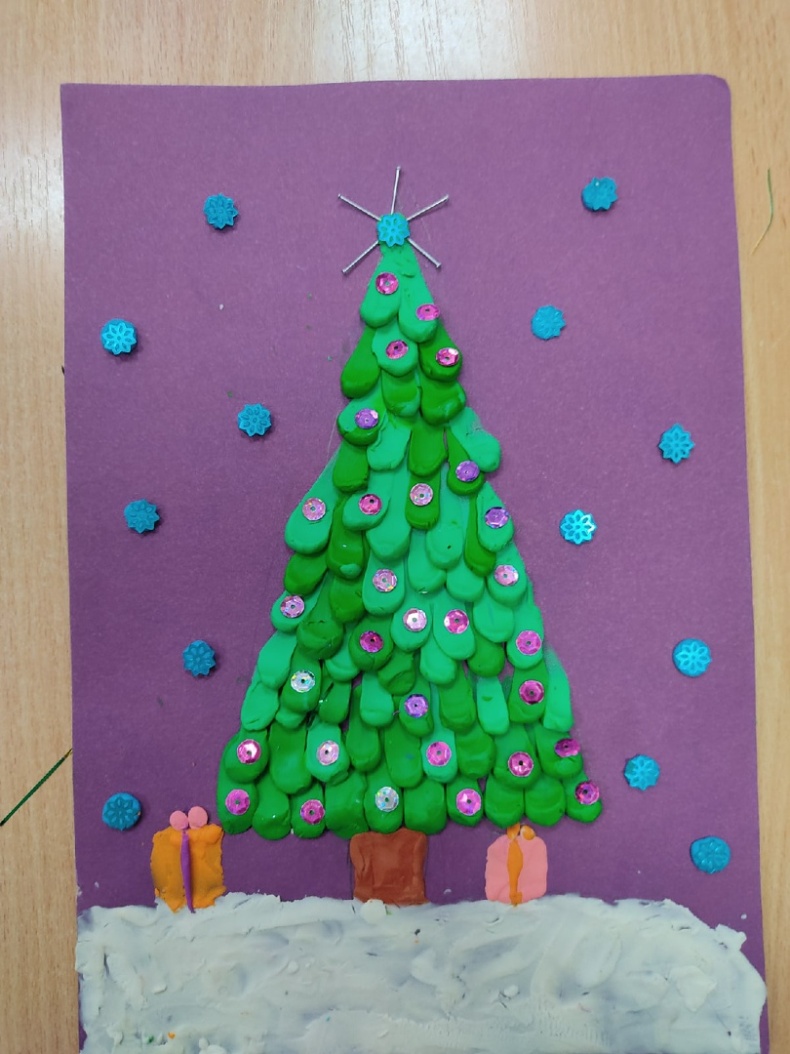 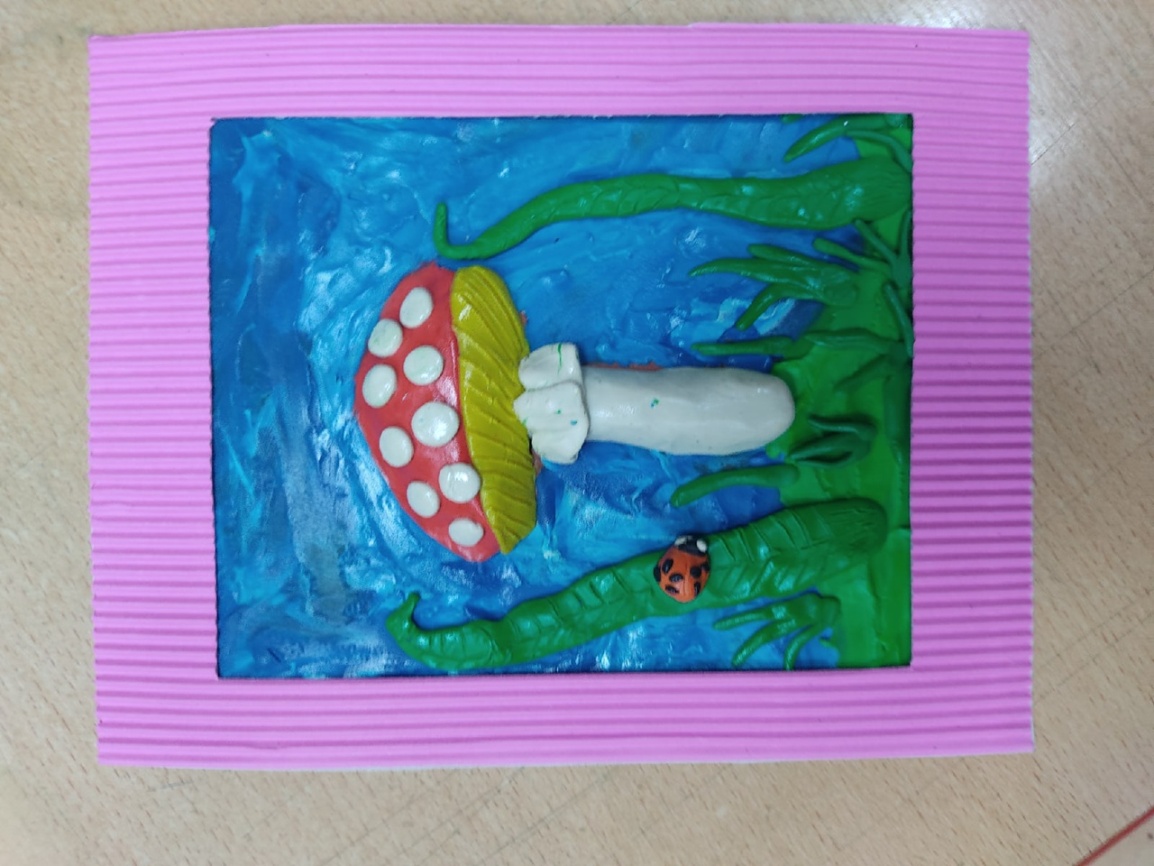 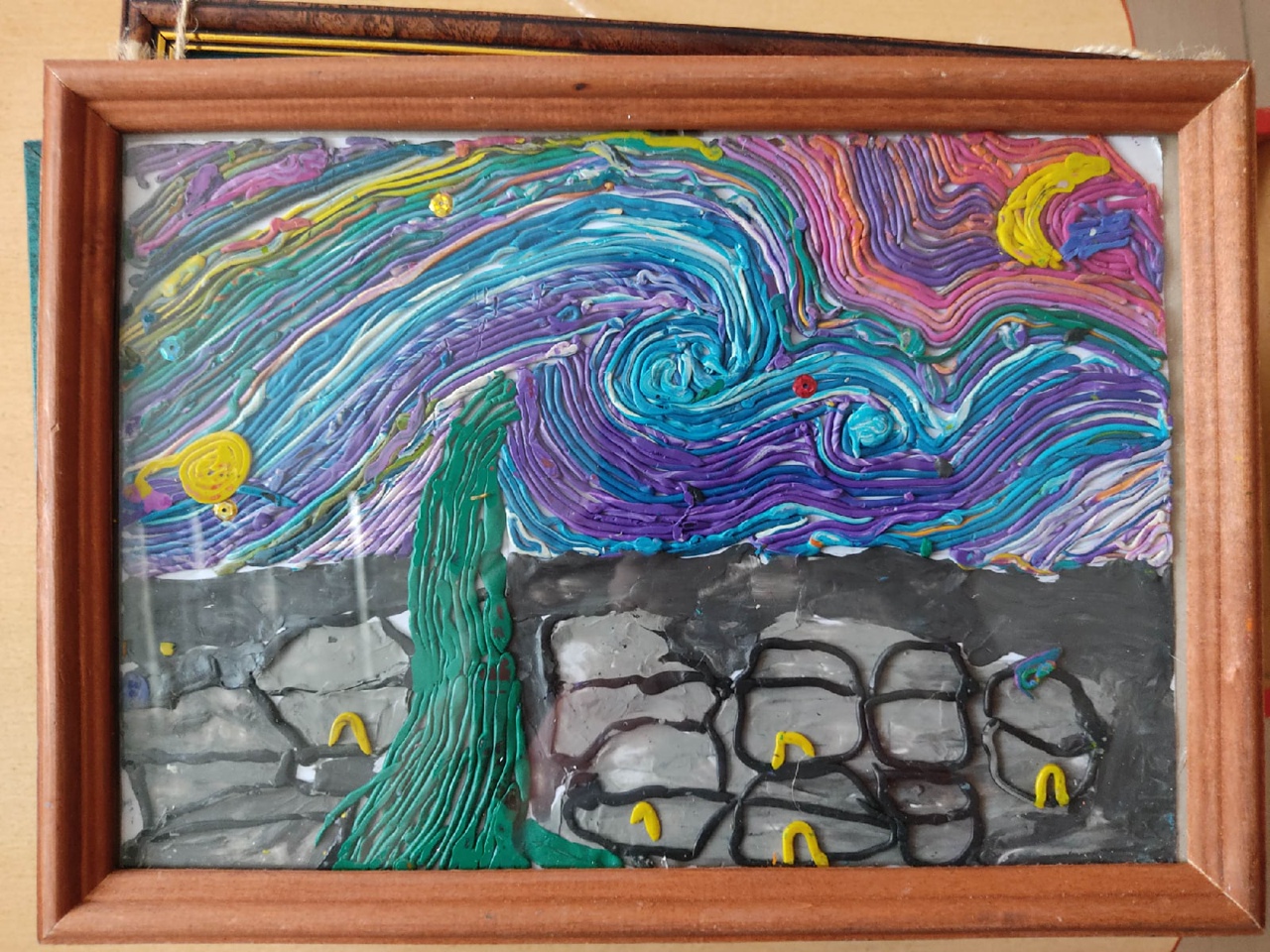 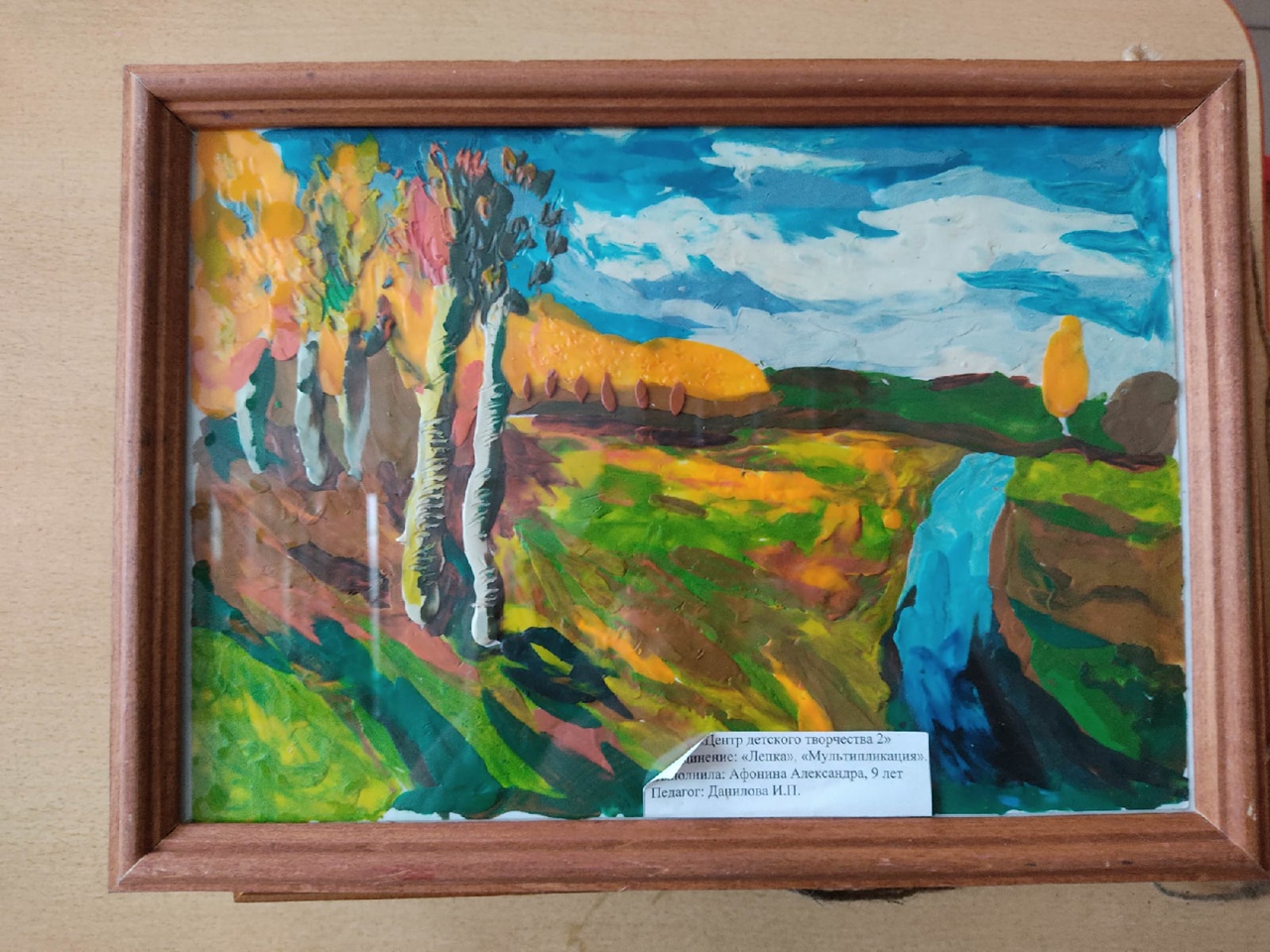 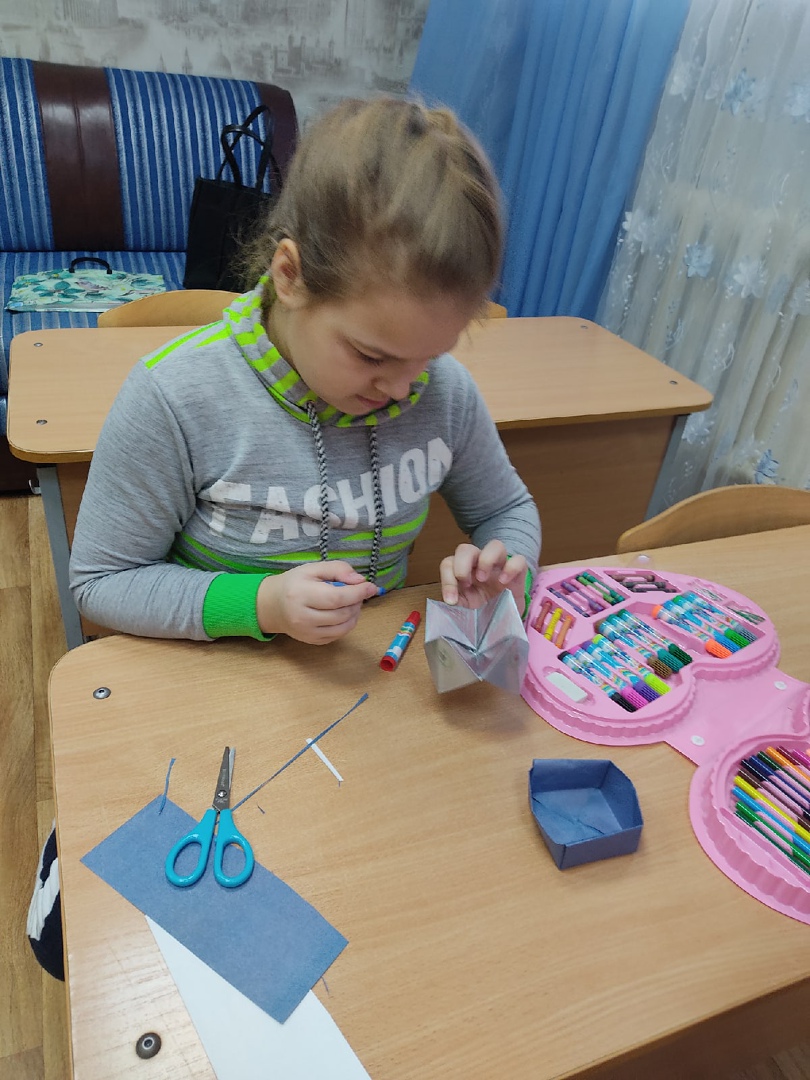 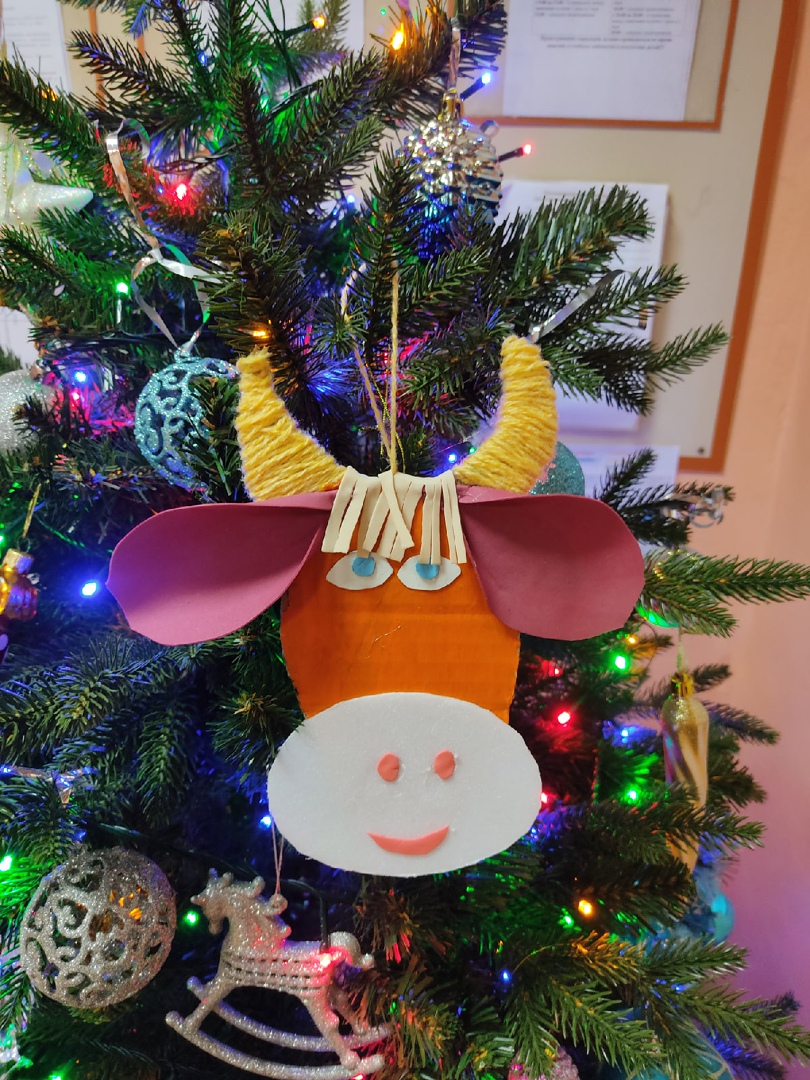 